МБДОУ Салганский детский сад Краснооктябрьского муниципального округа Нижегородской областиЗанятие с детьми старшей и подготовительной групп.Образовательная область – социально-коммуникативное развитие.«Чистые ладошки!»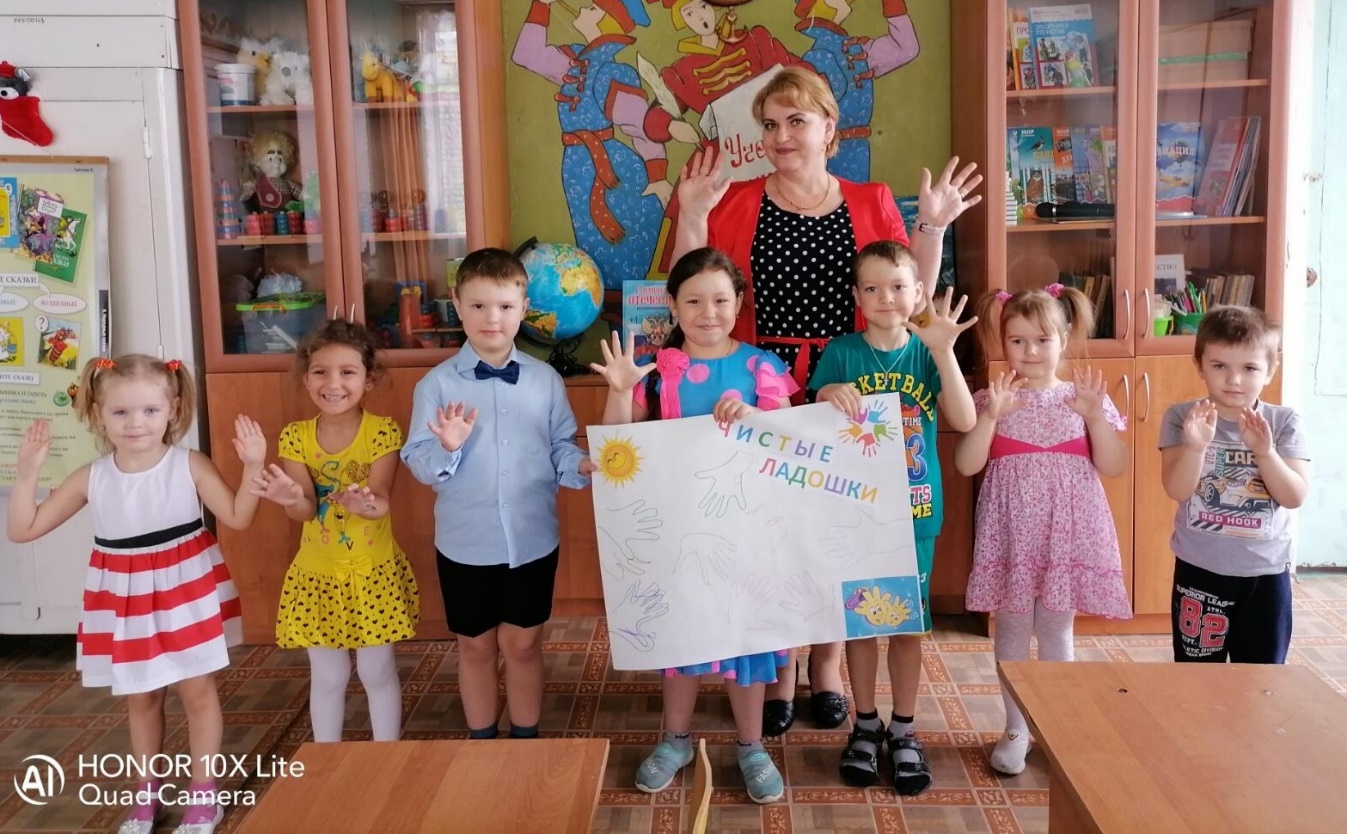 Подготовила и провела воспитатель -  Надежда Николаевна ЕмелинаМузыкальное и хореографическое оформление музыкального руководителя Татьяны Сергеевны КнязевойЦель: сформировать у старших дошкольников антикоррупционного мировоззрения.Задачи:Объяснить в доходчивом порядке, что такое коррупция, в каких жизненных сферах встречается это явление;Формировать знания детей о порядочности, честности, бескорыстности;Учить верно оценивать поступки;Прививать добродетель и соответствующее отношение к негативным явлениям и противозаконию.Предварительная работа- музыкально-хореографическая постановка «Нам подарочков не надо!» образовательная область - художественно – эстетическое развитие.Декорации и оборудование: персонажи сказки – игрушки, смайлы, мяч, декорации русской горницы, русские народные костюмы.Ход занятия:Организационный момент.Воспитатель: Я очень рада приветствовать вас, ребята! Очень рада вас всех видеть! Здравствуйте, мои дорогие!Дети: Здравствуйте!Воспитатель: (Звучит красивая музыка)Колокольчик озорной, (звучит колокольчик)Ты ребят в кружок построй.(встают в круг)Собрались ребята в круг – Слева – друг и справа – друг.Вместе за руки возьмемсяИ друг другу улыбнемся! Вместе: Пусть наша добрая улыбка (руки прикасаются к уголкам губ)Согреет всех своим теплом (руки прикладывают к сердцу)Напомнит нам, как важно в жизни (руки вперед, пальцы в стороны, как солнечные лучи)Делиться счастьем и добром (руки в сердечко)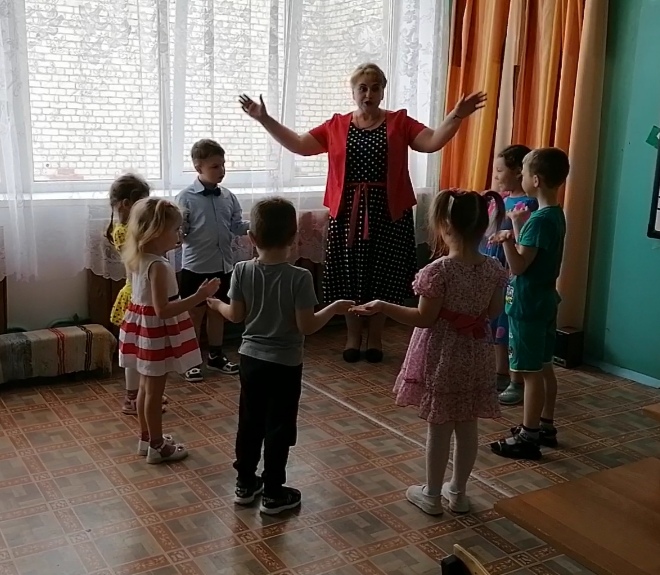 Воспитатель: Я попрошу вас присесть удобно на свои места. Ребята, сегодня у нас с вами необычное занятие. Мы поговорим об одном не очень хорошем явлении в нашей с вами жизни. Я бы даже сказала о очень плохом явлении. Странно да? Зачем говорить о плохом?Не хочется говорить о плохом? Не хочется портить настроение, ведь оно у нас такое хорошее! Но ведь плохие явления сами портят нам жизнь и настроение! Что бы этого не происходило, нужно, что бы вы знали, что бы вы поняли и сами умели не создавать и искоренять плохие жизненные явления. Одно такое явление, о котором мы с вами сегодня поговорим, называется – КОРРУПЦИЯ! Вы когда-нибудь слышали такое слово?Дети: Да.Воспитатель: А вы знаете, что оно обозначает?Дети: (Не знаем, но слышали такое слово)Дети: (Я знаю, что взрослые говорят о том, что коррупция – это плохо! За это наказывают)Воспитатель: Так-так-так… Слово слышали, а что это такое не знаем. Ну что ж, вы верно подметили – оно обозначает что-то плохое… Даже само слово какое- то грубое, страшное – коррупция.Давайте вместе произнесем его «КОРРУПЦИЯ».Как будто паук какой-то страшный ползет или тарантул! (игрушка паук)Как же вам это объяснить, что же это такое коррупция?Я вам сейчас расскажу одну сказку, вы внимательно слушайте, и вам все станет понятно.«Сказка – ложь, но в ней намек!Добрым молодцам урок!»(Звучит музыкальная заставка «В гостях у сказки»)Воспитатель: Жила в лесочке Коза. Жила она себе в домике. Ходила в лес гулять, травку щипать.И вот однажды заблудилась она в лесу и никак дороги домой найти не может.Ходила, ходила Коза по лесу и набрела на избушку на курьих ножках.Как вы, ребята думаете, кто живет в избушке на курьих ножках?Дети: Баба Яга в такой избушке живет.Воспитатель: Правильно, Баба Яга – костяная нога, зубы на полке, а нос в потолок врос. Только в нашей сказке эта избушка на курьих ножках не личная собственность Бабы Яги, а общий лесной дом отдыха. Попросила Коза избушку повернуться к лесу задом, а к ней передом! Рассердилась Баба Яга, кричать на Козу стала.Коза просит Бабу Ягу впустить ее, накормить и обогреть.- «Нет! За просто так в дом отдыха на постой не пущу! Я теперь тут директор! Плати денежки!!!» - заявила Яга.Недоумевает Козочка - «Да откуда у меня деньги, я заблудилась, устала, не могу найти дорогу домой…. Да и во всех сказках ты всех в свою избушку пускала бесплатно, тем более что теперь это лесной дом отдыха».Яга отвечает: «Это раньше так было, а теперь или плати, или уходи подобру – поздорову!» Заплакала Коза и пошла дальше….Воспитатель: Ребята, вам понравился ответ Бабы Яги? Поднимите соответствующий смайлик.Какой смайлик вы подняли?(Дети объясняют, почему они подняли тот или иной смайл)Воспитатель: А Козу вам жалко? (ответы детей)Воспитатель: Баба Яга пользуется тем, что больше некуда пойти Козе за помощью и поэтому она воспользовалась своим положением и совершает поступок, противоречащий моральным нормам, т. е. нарушает лесной сказочный закон! Не хочет пускать Козу в дом, пока та не заплатит деньги…. Это и есть коррупция.Воспитатель: Коррупция – это использование своей власти и прав в целях личной выгоды, которое противоречит законодательству, т. е. ЗАКОНУ. Баба Яга поступает противозаконно. А это хорошо, правильно?(Ответы детей)Воспитатель: Слушайте сказку дальше….- Идет Коза по лесу, плачет, тропинки не видит. Упала Коза в яму, еле выбралась и весь бок себе ободрала.А тут «добрый» доктор Айболит под деревом сидит. Обрадовалась Коза, подумала, что Айболит поможет ей, залечит ее раны. Да не тут-то было! За свои услуги доктора Айболит стал требовать у Козы молока, да побольше!Да где же Козе взять молока?  Она и дороги домой не знает, устала она и бочек у нее болит.«Уходи тогда!», - закричал Айболит и прогнал больную. Опять заплакала Коза и побрела тихонечко дальше….Воспитатель: Ребята, вам понравилось поведение Айболита? Оцените смайликом его поступок, пожалуйста.Объясните свой выбор. (ответы детей).В этом эпизоде мы тоже столкнулись с коррупцией.Да, что-то плохое случилось с Айболитом в этой сказке, не хочет он лечить Козу, пока та молока ему не принесет.Это тоже коррупция, взятка! Этому негодяю надо что-то взять, вот только тогда он помощь окажет…Это тоже очень плохой, некрасивый поступок и это противозаконно!Я вам, ребята, скажу, что доктор Айболит после этого случая такие поступки больше не совершал. Он понял свою ошибку и снова стал добрым доктором, который бескорыстно оказывал всем помощь.Дааа… Интересно, что же случилось дальше в сказке….Идет Коза дальше и видит большую двухэтажную берлогу. На вывеске написано «Хозяин леса – Медведь». «Вот кто мне поможет – Медведь! Он ведь хозяин леса, он всех главней, он следит за порядком в лесу» - обрадовалась наша героиня. Зашла Коза к Медведю, поведала о своем горе…. Пожаловалась…  Медведь говорит: «Не печалься, Коза! Я тебе помогу…. Только у нас скоро лесные выборы, ты проголосуй за меня на выборах нового хозяина леса - тогда сразу помогу. «Эх, - подумала Коза, - и ты ищешь выгоду! Не помощник мне Медведь!» и тихонько ушла ….Воспитатель: Как вам поступок Медведя? Ни денег, не материальных ценностей он не просил… всего-навсего -  проголосовать за него, поддержать его на выборах нового Хозяина леса… Безобидный поступок?Ребята, оцените поступок Медведя, поднимите свои смайлики. (Дети объясняют свой выбор и свое отношение к поведению Медведя).Воспитатель:  Вы верно все заметили. Поступок Медведя - это тоже коррупция. Он использует свою власть и положение ради своей выгоды, подкупает голоса избирателей на выборах.- Что надо делать Медведю, чтобы за него голосовали с желанием лесные жители? (быть честным, добрым, справедливым, помогать добрыми делами и т. д.)Воспитатель: Скоро и конец нашей сказочке…Бредет Коза дальше, а навстречу ей Зайка и Ежик идут.Узнали они о беде, которая с Козой приключилась. Ежик перевязал бинтиком бок Козе и ей сразу полегче стало. А Зайка все тропинки в лесу знает – показал дорогу к дому. Тут и сказочке конец… А кто слушал – МОЛОДЕЦ!!!Воспитатель: Ребята, покажите, пожалуйста,  свое отношение к поступкам Зайца и Ежика.( дети поднимают смайлики, объясняют свой выбор, высказывают свое мнение.)Воспитатель: Как бы вы поступили на месте героев сказки - Бабы Яги, Айболита, Медведя?Ответы детей.ИГРА «ХОРОШО, ПЛОХО» (физминутка) - РЕФЛЕКСИЯДети встают в круг. Воспитатель бросает мяч и говорит разные ситуации. Дети ловят мяч и дают ответ с объяснением.- Соблюдать законы (ХОРОШО)- Соблюдать права и обязанности (ХОРОШО)- Нарушать законы (ПЛОХО)- Говорить правду (ХОРОШО)- Быть всегда честным (ХОРОШО)- Брать взятки (ПЛОХО)- Обманывать людей (ПЛОХО)- Подкупать избирателей (ПЛОХО)- Совершать добрые поступки, дела (ХОРОШО)- Требовать или вымогать деньги, игрушки (ПЛОХО)- Добросовестно выполнять свою работу (ХОРОШО)- Воровать, брать чужое (ПЛОХО)- Честно зарабатывать деньги и др. (ХОРОШО)Воспитатель: С детства люди должны быть всегда справедливыми, честными, порядочными, законопослушными, милосердными, честно работать и зарабатывать деньги своим честным трудом.Это нормы и правила поведения. Кто нарушает эти правила (законы), тех наказывают специальные органы. (ПОЛИЦИЯ, СЛЕДСТВИЕ, ПРОКУРАТУРА).Вы знаете, что про таких людей говорят, что у них не чистые руки, не чистая душа и сердце. Хотя это немножко образное выражение, но оно очень верно характеризует взяточников и коррупционеров.- Ребята, помните - всегда надо быть честным, не нарушать законы и быть против такой «болезни» времени – коррупции.Есть такая пословица «Честное здравствование, честная жизнь – сердцу на радость»Посмотрите на свои ладошки, чистые они у вас? Чистые, хорошие у вас ладошки… Вы тоже делаете много добрых дел, растете честными, справедливыми…И я очень хочу, что - бы ваши ладошки оставались чистыми на всю вашу жизнь, душа светлой, а сердце добрым!Давайте об этом расскажем всему свету…АКЦИЯ «ЧИСТЫЕ ЛАДОШКИ» (под музыку)Дети на листе чистой бумаги обводят свои ладошки.Воспитатель: Спасибо вам, ребята, что очень внимательно меня слушали, были активными. Вы – лучшие на свете дети!!!А сейчас давайте посмотрим танец, который подготовили участники нашего ансамбля «Незабудка».Исполняется музыкально-хореографическая постановка «Нам подарочков не надо!» Русская народная песня «У нас нонче субботея!» обыгрывается следующим образом:Четыре девицы в горнице занимаются рукоделием и ведут разговор о том, что часто видят дружка Ваню. Ваня ходит и носит подарки – орехи, деньги, изюм.  Девушки не берут их и осуждают Ваню за попытки с помощью подарков заслужить расположение. Девушки предлагают Ване потанцевать вместе с ними, чему они будут очень рады!Ссылка на видео постановки -  https://disk.yandex.ru/i/tn-jcXKFMJ7MSQ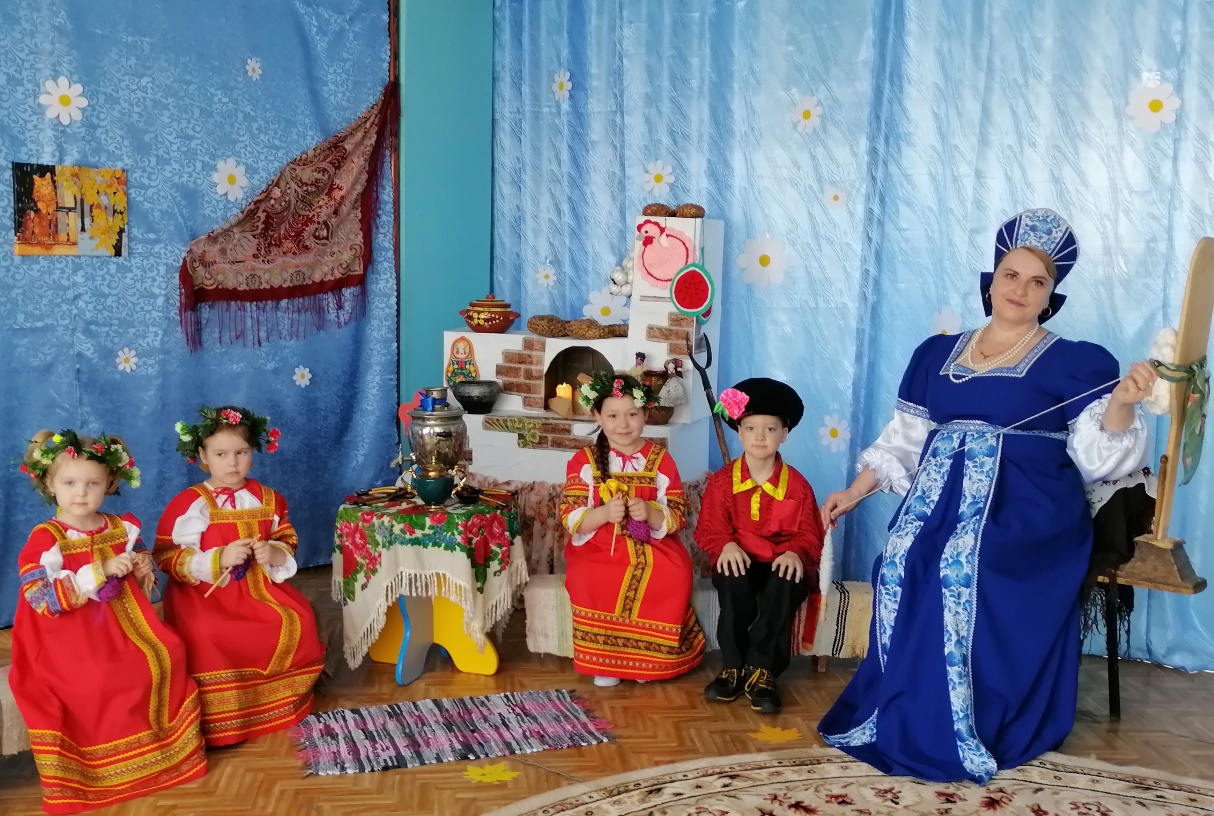 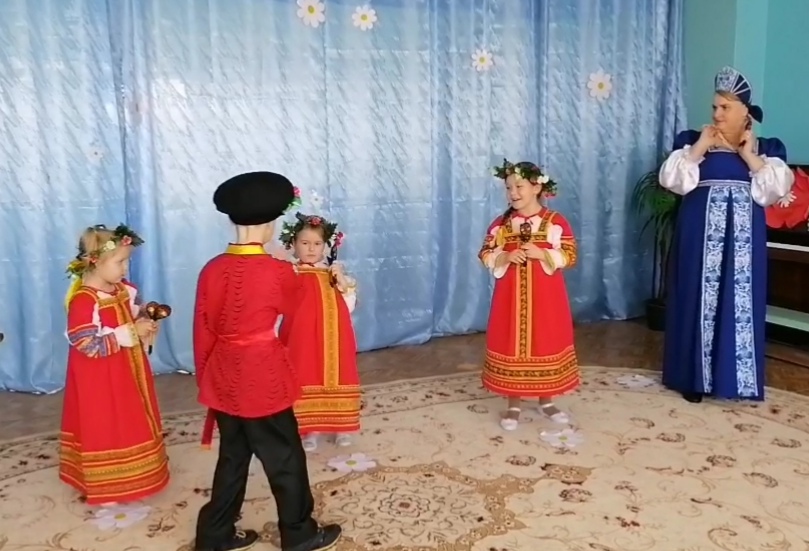 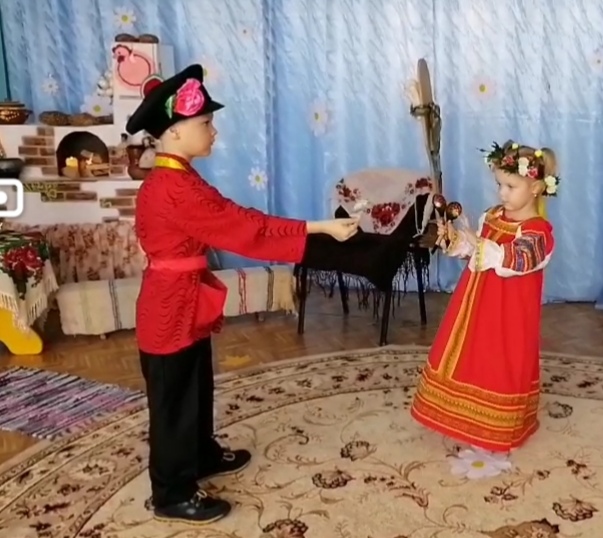 